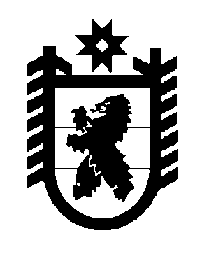 Российская Федерация Республика Карелия    ПРАВИТЕЛЬСТВО РЕСПУБЛИКИ КАРЕЛИЯРАСПОРЯЖЕНИЕот  24 мая 2017 года № 267р-Пг. Петрозаводск Внести в перечень государственных учреждений Республики Карелия, подведомственных органам исполнительной власти Республики Карелия, утвержденный распоряжением Правительства Республики Карелия 
от 11 октября 2006 года № 309р-П (Собрание законодательства Республики Карелия, 2006, № 10, ст. 1153; 2012, № 6, ст. 1200; № 8, ст. 1483, 1489, 1524;                      № 9, ст. 1653; № 11, ст. 2045, 2061; № 12, ст. 2276, 2363, 2367; 2013, № 2, 
ст. 329; № 5, ст. 861; № 7, ст. 1286; № 8, ст. 1502, 1503, 1515; № 9, ст. 1653, 1680; № 10, ст. 1922; № 11, ст. 2114; № 12, ст. 2343, 2359, 2368, 2373, 2398; 2014, № 2, ст. 241; № 3, ст. 442, 460; № 6, ст. 1124; № 7, ст. 1311, 1328, 1329, 1330; № 8,              ст. 1488; № 9, ст. 1697; № 10, ст. 1835, 1839; № 11, ст. 2098; 2015,    № 1, ст. 86; № 2, ст. 295; № 3, ст. 527, 546; № 6, ст. 1208; № 7, ст. 1442, 1461; № 8, ст. 1574, 1595; № 10, ст. 1995, 2043; № 12, ст. 2437, 2490, 2495, 2513, 2519; 2016, № 1,                ст. 84, 104; № 2, ст. 282, 337; № 5, ст. 1067, 1107; № 6, ст. 1330; № 7, ст. 1558, 1560, 1602, 1604; № 8, ст. 1771, 1823; № 9, ст. 1961, 1992), с изменениями, внесенными распоряжениями Правительства Республики Карелия от 17 октября 2016 года № 786р-П, 787р-П, от 6 декабря 2016 года № 921р-П, от 26 декабря 2016 года № 970р-П, от 11 января 2017 года № 5р-П, от 2 марта 2017 года                     № 113р-П, следующие изменения:1) в пункте 4 раздела II позицию «государственное казенное учреждение Республики Карелия «Республиканский центр по государственной охране объектов культурного наследия» исключить;2) дополнить разделом XIX следующего содержания:«XIX. Государственные учреждения, подведомственные Государственному комитету Республики Карелия по охране объектов культурного наследиягосударственное казенное учреждение Республики Карелия «Республи-канский центр по государственной охране объектов культурного наследия».». Временно исполняющий обязанности
 Главы Республики Карелия                                                   А.О. Парфенчиков